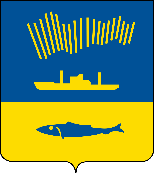 АДМИНИСТРАЦИЯ ГОРОДА МУРМАНСКАП О С Т А Н О В Л Е Н И Е 05.02.2021                                                                                                        № 247В связи с организационно-штатными изменениями п о с т а н о в л я ю: 1. Внести в приложение к постановлению администрации города Мурманска от 28.10.2019 № 3550 «Об утверждении состава проектного комитета города Мурманска» (в ред. постановлений от 16.01.2020 № 57, 
от 08.04.2020 № 945, от 22.09.2020 № 2194) следующие изменения:1.1. Исключить из состава проектного комитета города Мурманска (далее – проектный комитет) Лыженкова Алексея Германовича, Макаренко Юрия Анатольевича, Федорова Антона Владимировича.1.2. Включить в состав проектного комитета:– Васёху Михаила Викторовича – директора проектного офиса федерального государственного автономного образовательного учреждения высшего образования «Мурманский государственный технический университет» – членом проектного комитета (по согласованию); – Панфилову Светлану Анатольевну – генерального директора 
АО «Корпорация развития Мурманской области» – членом проектного комитета (по согласованию).1.3. Слова:– «Доцник Валентина Александровна – заместитель главы администрации города Мурманска» заменить словами «Доцник Валентина Александровна – первый заместитель главы администрации города Мурманска – заместитель председателя проектного комитета».1.4. Определить, что при невозможности участия в работе членов проектного комитета производится замена:– Васёхи Михаила Викторовича – Васильевой Жанной Вячеславовной – заместителем директора проектного офиса федерального государственного автономного образовательного учреждения высшего образования «Мурманский государственный технический университет» (по согласованию);– Панфиловой Светланы Анатольевны – Куксой Артемом Геннадьевичем – первым заместителем генерального директора АО «Корпорация развития Мурманской области» (по согласованию).1.5. Слова:заменить словами:1.6. Слова:заменить словами:1.7. Слова:исключить.2. Отделу информационно-технического обеспечения и защиты информации администрации города Мурманска (Кузьмин А.Н.) разместить настоящее постановление на официальном сайте администрации города Мурманска в сети Интернет.3. Редакции газеты «Вечерний Мурманск» (Хабаров В.А.) опубликовать настоящее постановление.4. Настоящее постановление вступает в силу со дня подписания.5. Контроль за выполнением настоящего постановления возложить на заместителя главы администрации города Мурманска Синякаева Р.Р.Глава администрации города Мурманска                                                                                 Е.В. Никора«Веллера Сергея Борисовича–Исаевым Владимиром Евгеньевичем–региональным директором 
ОО «Мурманский» Санкт-Петербургского филиала ПАО «Промсвязьбанк» 
(по согласованию)»«Веллера Сергея Борисовича–Устиновым Евгением Борисовичем–генеральным директором Союза промышленников и предпринимателей Мурманской области (по согласованию)».«Поповой Анны Фёдоровны –Белевских Татьяной Васильевной–заведующей кафедрой сервиса и туризма федерального государственного бюджетного образовательного учреждения высшего образования «Мурманский арктический государственный университет» (по согласованию)»«Поповой Анны Фёдоровны–Белевских Татьяной Васильевной–директором Института креативных индустрий и предпринимательства федерального государственного бюджетного образовательного учреждения высшего образования «Мурманский арктический государственный университет» (по согласованию)».«Федорова Антона Владимировича–Медведем Виктором Николаевичем–заместителем генерального директора, директором Департамента государственно-частного партнерства АО «Корпорация развития Мурманской области» (по согласованию)»